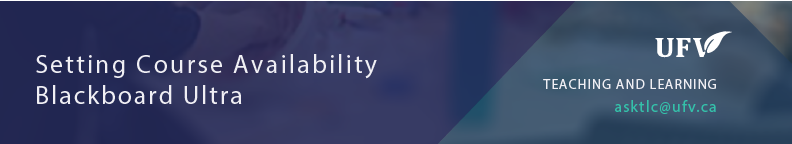 Setting Course AvailabilityIf you need your course availability to be different than the current term. (Shorter or longer) you can change the course availability. Go to Course Management  Customization  Properties.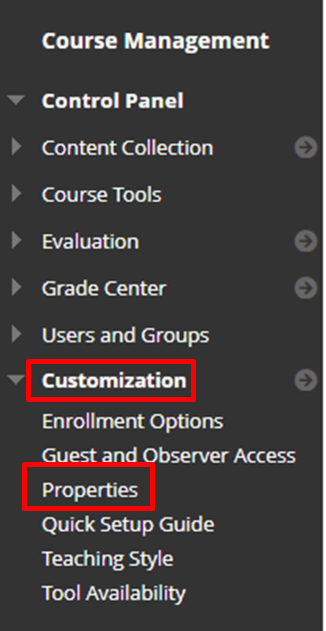 Check Make Course Available  YesSet Dates for course duration.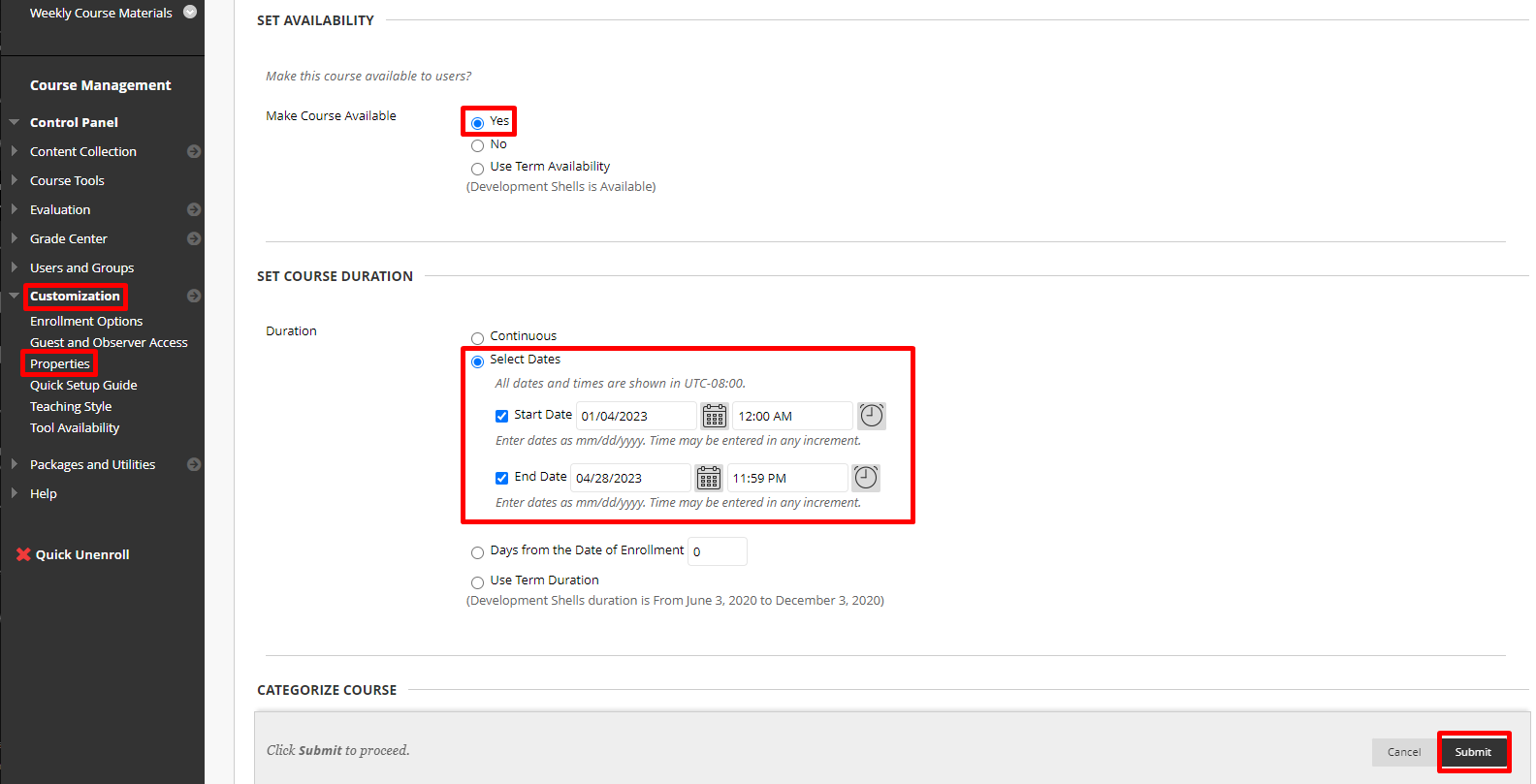 Click SubmitInterested in more educational tools? Check out our How-To Guides at: www.ufv.ca/myclass/faculty-centre/faculty-tutorials or email us at asktlc@ufv.ca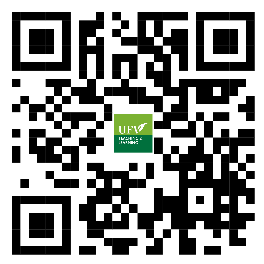 Make sure edit mode is on(Top right of screen)Make sure edit mode is on(Top right of screen)Make sure edit mode is on(Top right of screen)Edit Mode is ONClick to toggle.Edit Mode is Off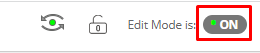 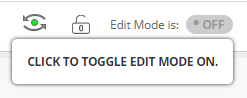 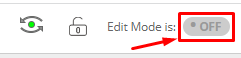 